Publicado en Collado Villalba el 14/05/2020 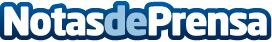 Nuevo Herbolario online en Madrid El Búho, con pedidos a domicilio y envíos a toda España al mejor precio El herbolario en Madrid el Búho, con 5 tiendas físicas y 25 años de experiencia, abre nuevo herbolario online para llegar a clientes de toda España a través de su página web, con un 10% dto en todos sus productos y envíos gratisDatos de contacto:Luis Maganto653888032Nota de prensa publicada en: https://www.notasdeprensa.es/nuevo-herbolario-online-en-madrid-el-buho-con Categorias: Nacional Nutrición Industria Farmacéutica Madrid Medicina alternativa Consumo http://www.notasdeprensa.es